Številka: 011-39/2018Datum: 20.6.2018V A B I L ONa podlagi 88. člena Poslovnika Občinskega sveta Občine Izola (Uradne objave Občine Izola št. 2/2000, 3/2001 in 5/2005) sklicujem7. redno sejo Pododbora za lokalno samoupravo in toponomastiko, ki bov sredo, 27. junija 2018 ob 16.30  uriv sejni sobi v pritličju Občine Izola na Sončnem nabrežju 8, Izolaz naslednjim predlogom dnevnega reda:Potrditev zapisnika 6. redne seje Dopolnjeni predhodni elaborat o zgodovinskem poimenovanju ulic v IzoliRaznoGradivo za obravnavo je naloženo in dostopno na uradni spletni strani Občine Izola, in sicer na naslovu www.izola.si./ O občini/ Seje občinskega sveta (direkten dostop do gradiva: http://izola.si/obcina-izola/organi-obcine/obcinski-svet/seje/). Prosim, da se seje točno in zagotovo udeležite. Morebitno odsotnost lahko opravičite na telefon št.: 05/6600399 (Mirjam Mlekuž) ali po e-pošti .Mirjam.Petrak-Mlekuz@izola.si.  							Namestnik predsednika									Edi Grbec l.r.Vabljeni:                                                                                         člani pododbora;  g. Marko Unterlechner, direktor OU – po elektronski pošti;Polonca Skendžič, vodja kabineta;Marko Gregorič;Felice Žiža, podžupan OI.Prot. n.: 011-39/2018Data:     20.6.2018I N V I T OIn virtù dell’articolo 88 del Regolamento di procedura del Consiglio del Comune di Isola (Bollettino Ufficiale del Comune di Isola nn. 2/2000, 3/2001 e 5/2005), si convoca la 7a seduta ordinaria del Sottocomitato per l'autonomia locale e la toponomasticaper il giornomercoledì 27 giugno 2018 alle ore 16:30 presso la sala riunioni al pianterreno del Comune di Isola, Riva del Sole n. 8, Isola, con la seguente proposta diordine del giorno:Convalida del verbale della 6a seduta ordinaria;Elaborato preliminare integrato relativo alla denominazione storica delle vie di Isola;Varie.I materiali d'esame sono allegati al presente avviso e scaricabili e accessibili sulla pagina web ufficiale del Comune di Isola, e cioè all'indirizzo www.izola.si/Comune di Isola/Sedute del Consiglio comunale (accesso diretto: http://izola.si/obcina-izola/organi-obcine/obcinski-svet/seje/). Siete pregati di garantire la vostra presenza alla seduta e di rispettare l'orario. Gli eventuali impedimenti possono essere comunicati al numero di telefono 05/6600399 (Mirjam Mlekuž), oppure per e-mail mirjam.petrak-mlekuž@izola.si.  Il Vicepresidente									    Edi Grbec m.p.Invitati:                                                                                         membri del sottocomitato;  Sig. Marko Unterlechner, direttore dell'AC – per posta elettronica;   Polonca Skendžič, Capo Gabinetto del Sindaco;Marko Gregorič;Felice Žiža, Vicesindaco del Comune di Isola.     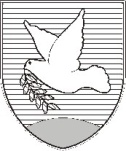 OBČINA IZOLA – COMUNE DI ISOLAOBČINSKI SVET – CONSIGLIO COMUNALEPododbor za lokalno samoupravo in toponomastikoSottocomitato per l'autonomia locale e la toponomasticaSončno nabrežje 8 – Riva del Sole 86310 Izola – IsolaTel: 05 66 00 100, Fax: 05 66 00 110E-mail: posta.oizola@izola.siWeb: http://www.izola.si/OBČINA IZOLA – COMUNE DI ISOLAOBČINSKI SVET – CONSIGLIO COMUNALEPododbor za lokalno samoupravo in toponomastikoSottocomitato per l'autonomia locale e la toponomasticaSončno nabrežje 8 – Riva del Sole 86310 Izola – IsolaTel: 05 66 00 100, Fax: 05 66 00 110E-mail: posta.oizola@izola.siWeb: http://www.izola.si/